Зайдите в Сбербанк Онлайн и перейдите во вкладку «Переводы и платежи»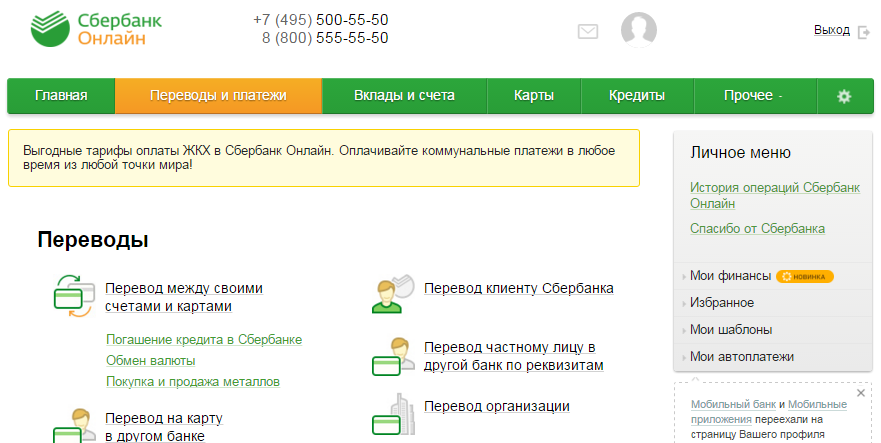 Перейдите в поле для поиска, выберите регион Иркутская область гор. Иркутск и введите название компании «Регионтелеком» без кавычек. Нажмите «Найти»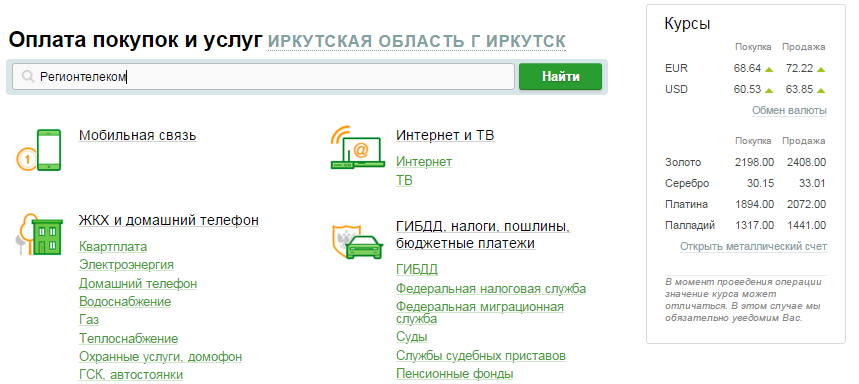 Выберите услугу Интернет (мгновенное пополнение л/с)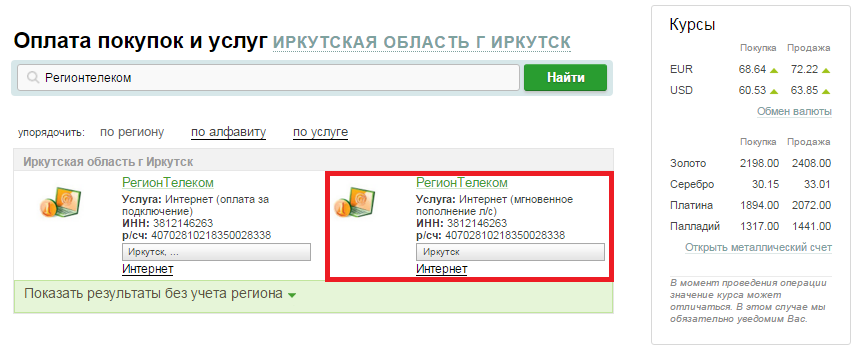 Выберите счет/карту и введите номер Вашего договора. Нажмите «Продолжить»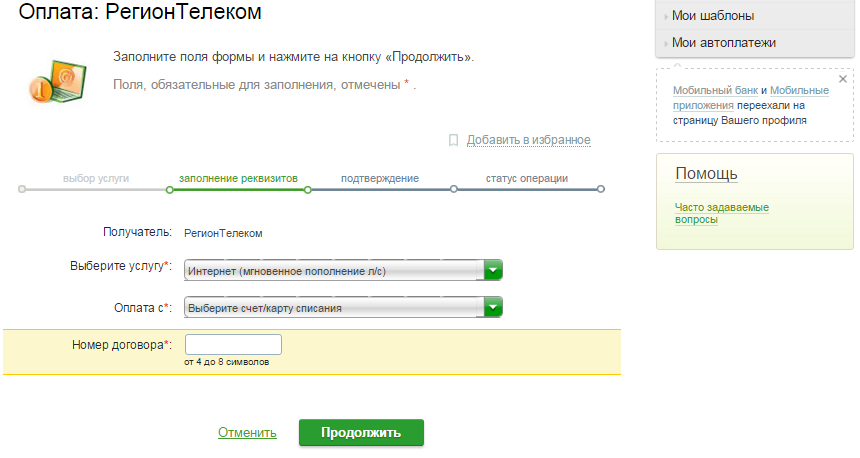 Проверьте номер договора, введите сумму платежа и нажмите «Продолжить»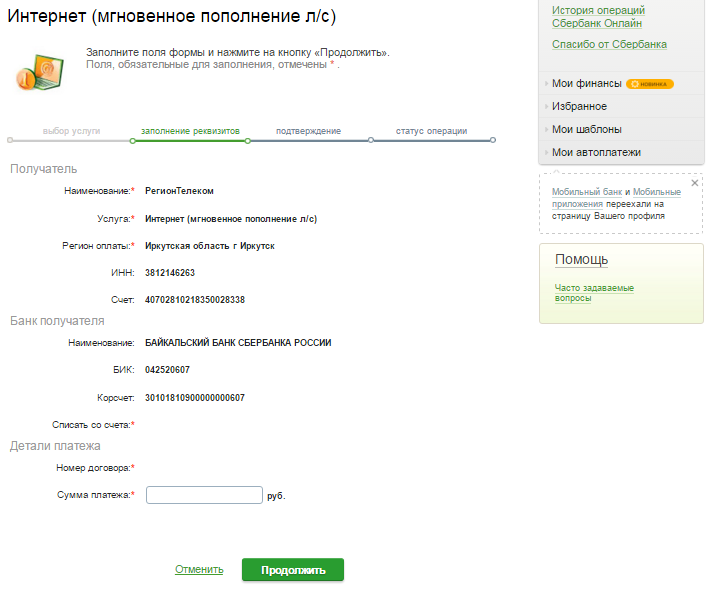 Для подтверждения оплаты нажмите на кнопку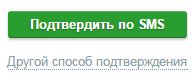 Введите полученный код и нажмите кнопку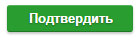 После успешного подтверждения операции нажмите на кнопку 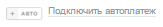 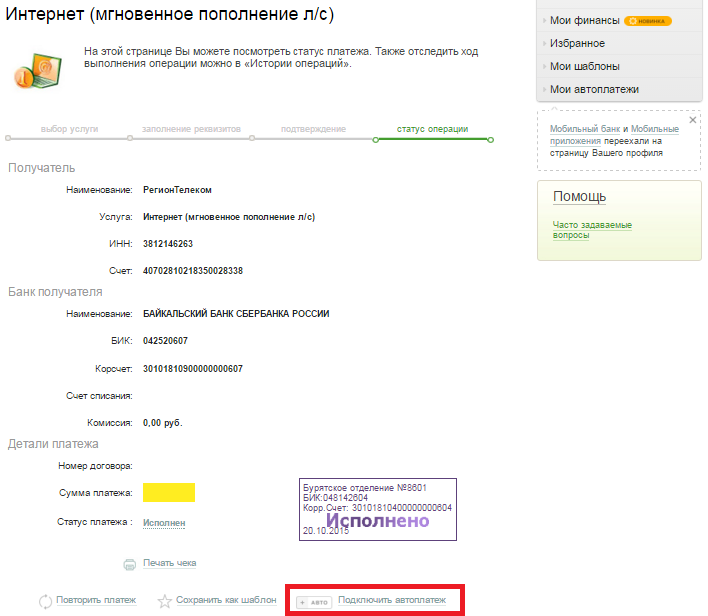 Произведите настройки Вашего автоплатежа:Тип: регулярный на фиксированную суммуОплачивать: раз в месяцДата ближайшего платежа: рекомендуемая дата 25 число каждого месяцаСумма:  сумма Вашей абонентской платы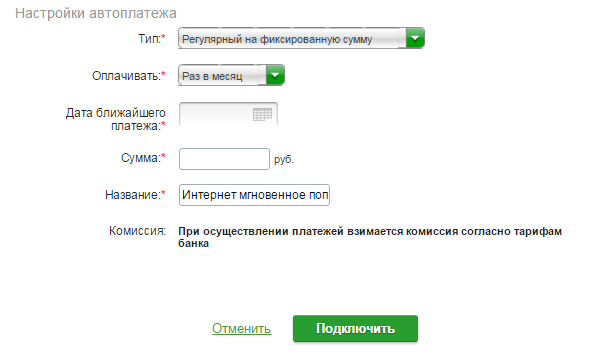 Для продолжения нажмите кнопку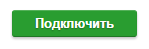 Для подтверждения заявки на услугу нажмите на кнопкуВведите полученный код и нажмите кнопкуПри успешном подключении в верхней половине страницы Вы увидите информацию о подключении услуги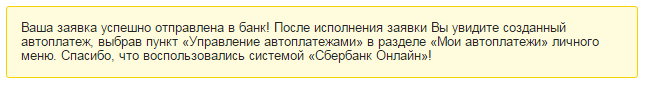 Соответственно в нижней половине страницы Вы увидите штамп банка о принятой заявке к исполнению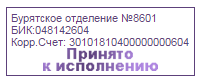 